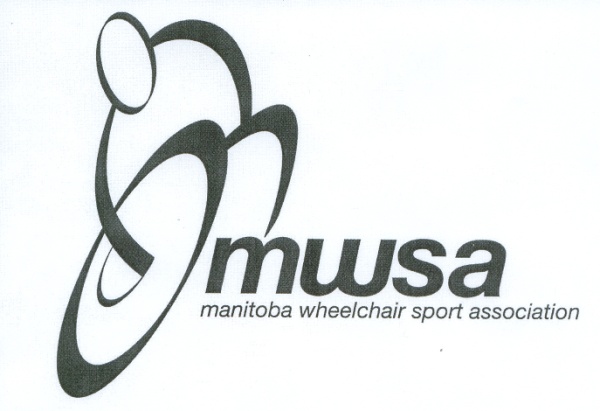 Application for Membership September 1, 2013- August 31, 2014Name: ________________________________________________________________________Address: ______________________________________________________________________City: __________________________________________________________________________Postal Code: ___________________________________________________________________Phone Number: ________________________________________________________________Email Address: _________________________________________________________________Nature of your Disability:________________________________________________________Sports of interest: (Please circle one)Wheelchair Basketball	Wheelchair Rugby		TennisAre you interested in volunteering with the Association: Yes_____ No_____If yes, in what capacity? 	Coach___	Official___	Board member___ Special event volunteer___	Please include the $5 membership fee along with your application and return it toMWSA145 Pacific AvenueWinnipeg ManitobaR3B 2Z6www.mwsa.caPlease note: Non of the information collected on this form will be shared with any other party